SART Monthly Webinar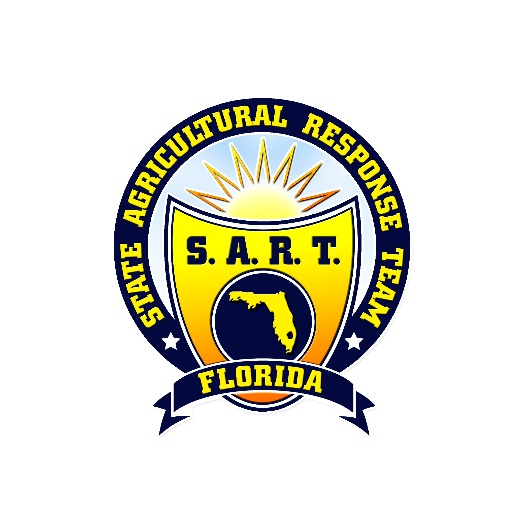 Wednesday, June 24, 20202:00 P.M. – 3:00 P.M.Please join my meeting from your computer, tablet or smartphone. 
https://global.gotomeeting.com/join/632186901 
You can also dial in using your phone. 
United States (Toll Free): 1 866 899 4679 
United States: +1 (571) 317-3116 
Access Code: 632-186-901 
Agenda2:00     Welcome and Roll Call - LeiAnna Tucker (FDACS DAI)2:05     SART COVID19 Updates (5 minutes each subject)CDC Guidelines for Shelters and Companion Animal Testing – Dr. Danielle Stanek (FDOH) and Dr. Sarah Kirk (UF CVM)UF/IFAS Agricultural Impact Survey Results – Dr. Christa Court (UF/IFAS) UF/IFAS Equine Impact Survey Results – Dr. Carissa Wickens (UF/IFAS)Livestock and Dairy Updates – Zach Conlin (FDACS Bureau of Dairy) and Ray Hodge (Southeast Milk)FDACS DAI Working Groups Update – LeiAnna Tucker (FDACS DAI)2:30    Animal Disease Updates – Dr. Suzan Loerzel (USDA APHIS)2:35    Schedule of SART Events for the FutureSART Strategic Planning Implementation Updates – Jessica Stempien (FDACS OAWP)SART Partners Workshop – LeiAnna Tucker (FDACS DAI)SART Biennial Planning Conference – LeiAnna Tucker (FDACS DAI)2:45   Wildfire and Hurricane Season Preparedness UpdatesOnline Training for Pet-Friendly Sheltering Video Preview – LeiAnna Tucker (FDACS DAI)SART Partner updates about news, resources, training, etc. - ALL